ריקי גלבמוצ"ש הקרוב – 9.9, תופיע באולם המופעים בגבעת ברנר נערת הרוק תחגוג 30 שנה לאלבום הראשון9.9.17, מוצ"ש, 21:00 אולם המופעים בגבעת ברנרכרטיסים במחיר 125 ₪ (במקום 145 ₪), בטלפון: 054-2404310 (סמסו ואחזור)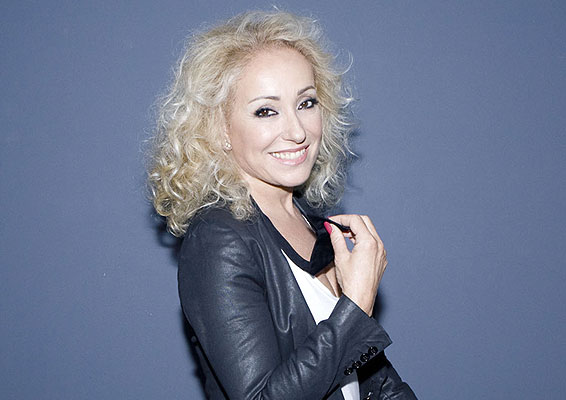 האלבום הראשון שנקרא "ריקי גל" ויצא בשנת 1987, הופק והולחן ע"י מתי כספי וכלל להיטים רבים ~ "הנה פתחתי חלון", "מערבה מכאן", "ילד אסור ילד מותר", "ליל שרב", ו-"נערת הרוק", שיר שעורר הדים רבים בגלל אופי הטקסט שלו. המופע המחודש יסכם מעל 45 שנות קריירה נהדרות וישלב בין שירי האלבום הראשון ללהיטים מכל התקופות ~ "היי שקטה", "אמא", "חולשה לרקדנים", "בצער לא רב" ועוד.  ניהול אומנותי: לואי להב           עם ריקי על הבמה: אלי בן שושן- תופים //  יאיר מיכאל – גיטרות //  אילן אביב – בס אופיר קנר- קלידים//  ליאת רוזנברג - כינור 